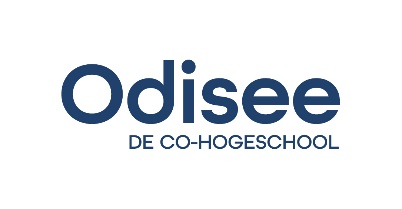 Stage 2LO: Voorbereiding supervisiegesprekMogelijke hulpvragen in voorbereiding op het gesprek: Wat wilde je in deze stageperiode vooral leren?  peilen naar verwachtingen waarmee de student zijn stage startWat maakte je op jouw stage de afgelopen weken, blij, kwaad, ontgoocheld?  peilen naar wat de stagiair emotioneel/persoonlijk heeft geraakt. Op welke momenten was jij op je best? Wat waren hiervoor de ‘ingrediënten’ (kenmerken van de context), wat kwam hierbij steeds terug?  koppeling tussen het talent en de context die nodig is om deze tot uiting te brengen.Wanneer had je een ‘minder of zwakker moment’? Wat kenmerkte dat moment? Hoe trachtte je hiermee om te gaan?  de stagiair laten zoeken naar een persoonlijk patroon: vechten, vluchten, compenseren, .. dat de stagiair gebruikt om hiermee om te gaan. Op het einde van elk gesprek formuleert de stagiair samen met de stagebegeleider sterke punten,  talenten én hefboomvaardigheden en enkele werkpunten waaraan in de volgende stageperiode extra aandacht zal worden besteed. Deze worden genoteerd op het syntheseverslag. Zo krijgt de student permanent een duidelijke stand van zaken over het verloop van zijn stagetraject en de verdere ontwikkeling van zijn talent(en). De stagiair mag op een creatieve manier (beeld, tekst, cartoon,…) reflecteren over zijn / haar talent, talenten: Hij / zij krijgt een open vraag als startvraag = Welke talenten heb je bij jezelf ontdekt en ingezet en welke talenten heeft de andere in jou gewaardeerd?